1.经济管理综合实验与模拟训练中心（中央与地方共建高校特色优势学科实验室）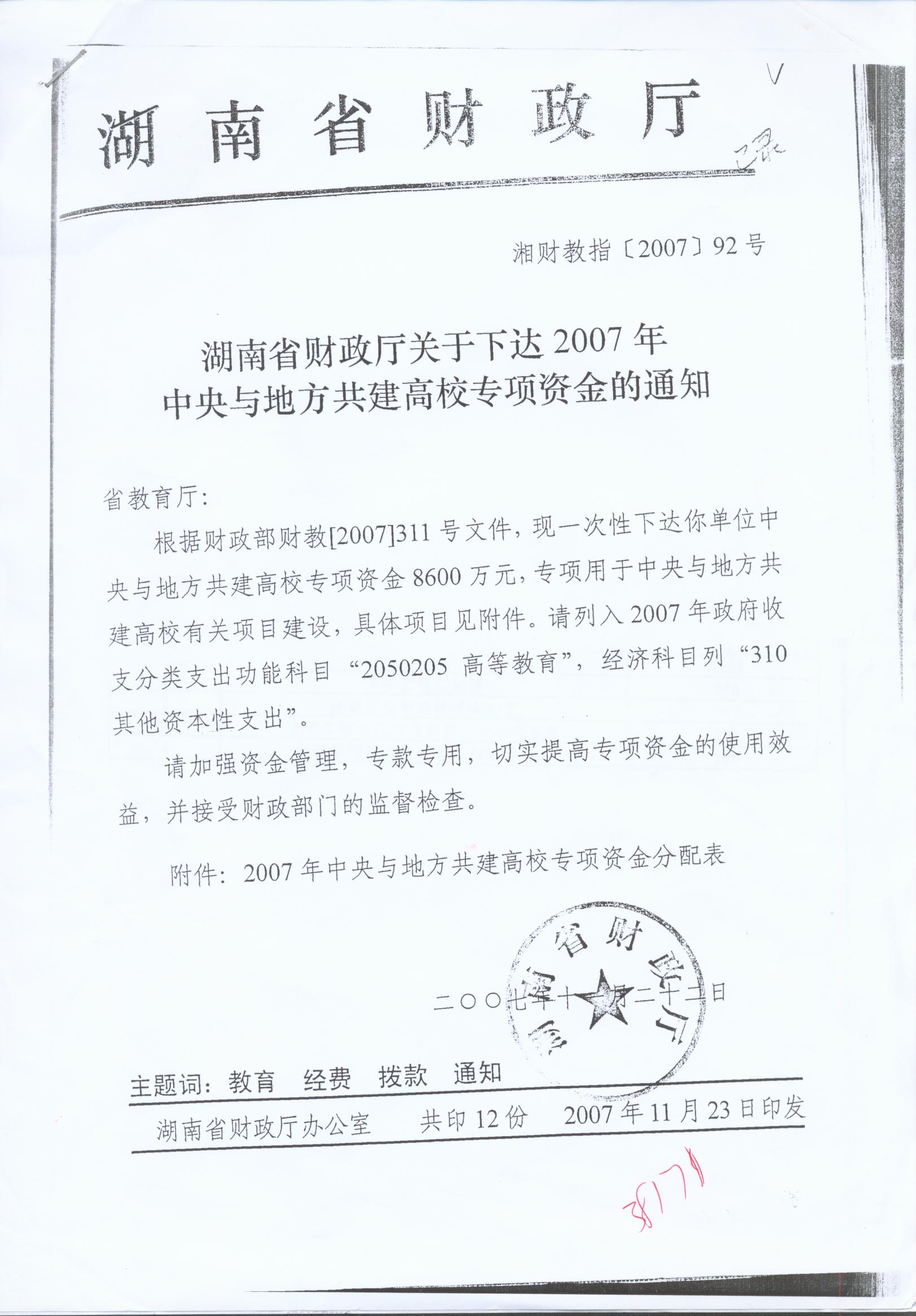 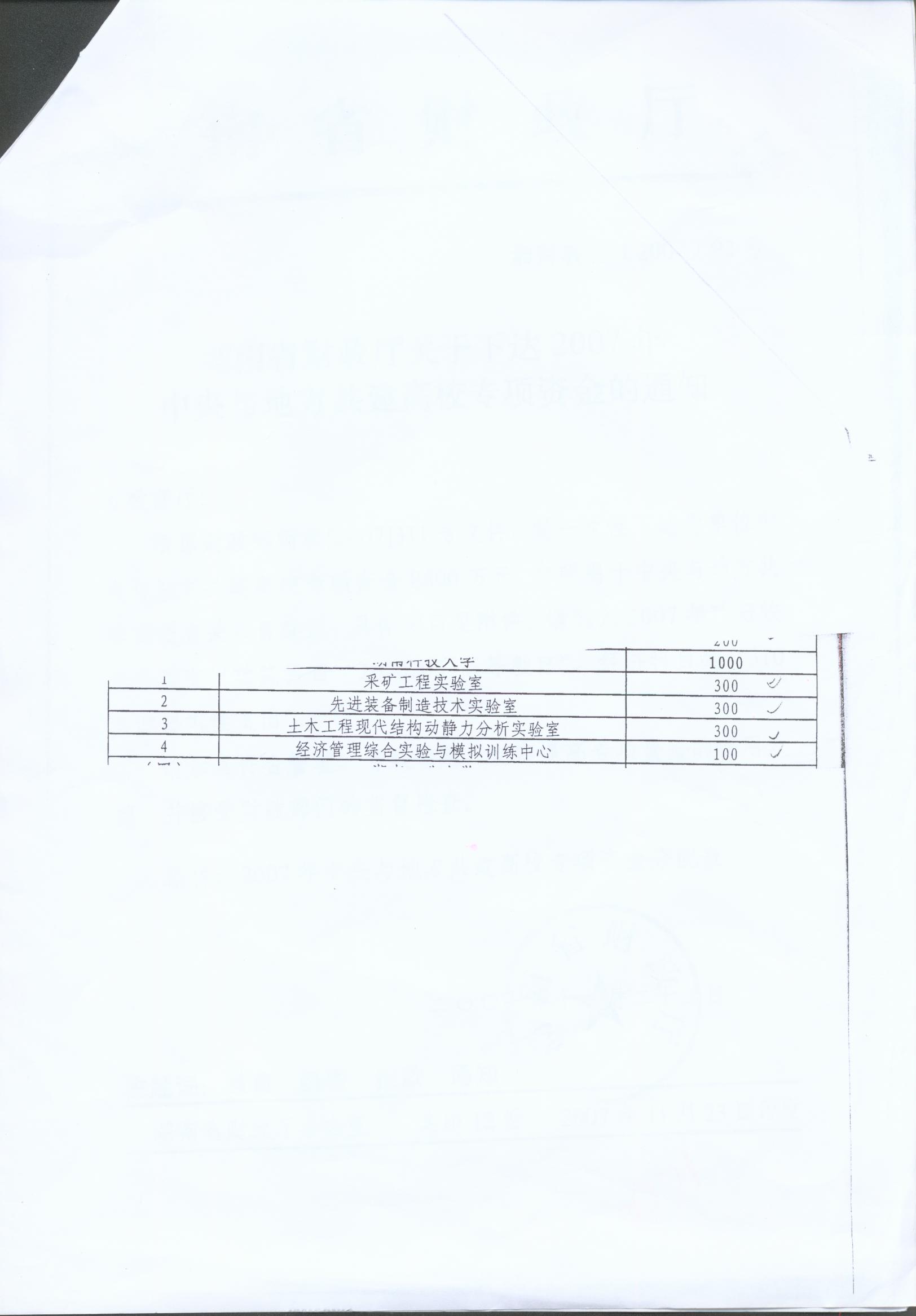 